Električna struja, napon, otpornost1. U ovom strujnom kolu električna struja teče od ______pola izvora, kroz______do ______pola izvora.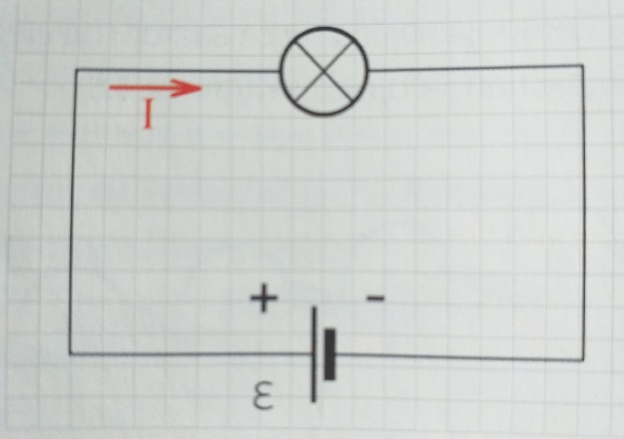  Pozitivnog, potrošač, negativnog Negativnog, potrošač, pozitivnog2. U koliko se strujno kolo negde prekine šta će biti sa strujom? Prestaće da teče Slabije će teći Ostaće sve isto3. Električna struja brojno je jednaka proizvodu naelektrisanja u jedinici vremena. Tačno Netačno4. Jedinica za elektromotornu silu je _____ a jedinica za električnu struju je _____. Volt, amper Amper, volt5. Da bi kroz neki provodnik proticala električna struja neophodno je da postoji _____ na njegovim krajevima. Napon Otpornost6. Da li su metali dobri provodnici električne struje? Da Ne7. Iz fotografije primećujemo da je voltmetar vezan____ a ampermetar____.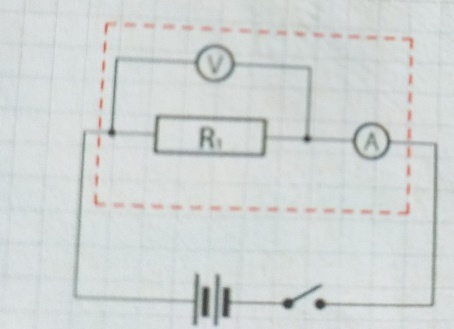  Paralelno, redno Redno, paralelno8. Snaga električne struje jednaka je ____ napona i jačini el.struje. Količniku Zbiru Proizvodu9. Na fotografiji je prikazano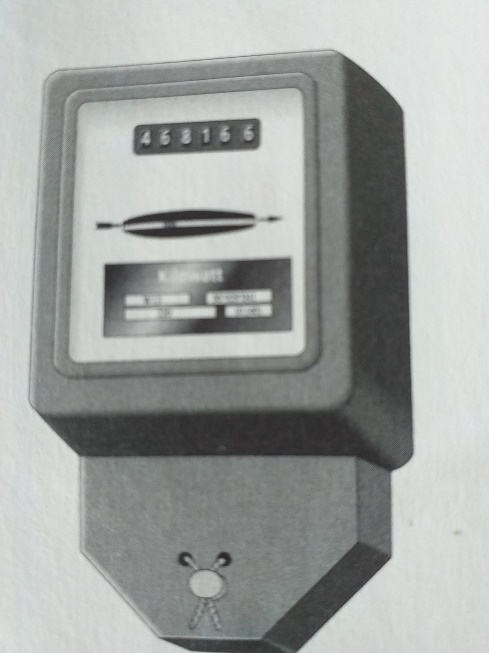  Voltmetar Ampermetar Električno brojilo10. Na fotografiji su prikazana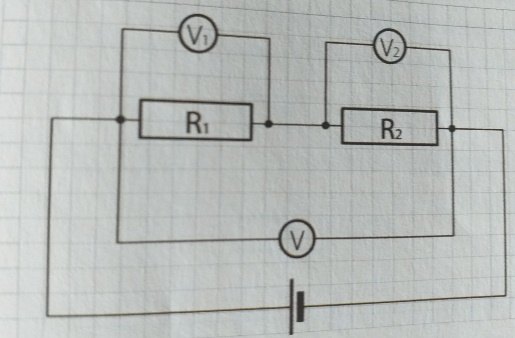  Redna veza otpornika Paralelna veza otpornika11. Kod paralelne veze otpornika recipročna vrednost ekvivalentne otpornosti jednaka je _____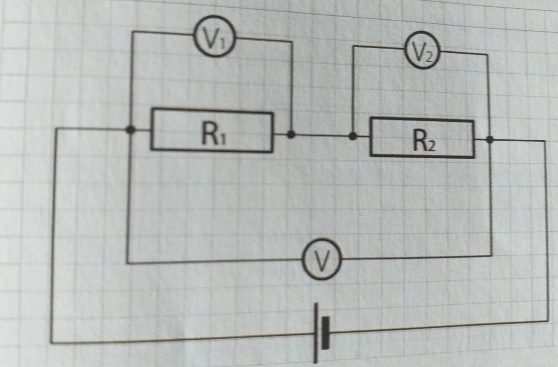  Zbiru recipročnih vrednosti njihovih pojedinačnih otpornosti Razlici njihovih pojedinačnih otpornosti